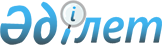 Міндетті сақтандыруға жататын өсімдік шаруашылығы өнімдерінің түрлерін өндіру үшін егістік алқаптың бір гектарына жұмсалатын шығындардың 2008 жылға арналған нормативтерін бекіту туралыҚазақстан Республикасы Үкіметінің 2008 жылғы 31 наурыздағы N 309 Қаулысы



      "Өсімдік шаруашылығындағы міндетті сақтандыру туралы" Қазақстан Республикасының 2004 жылғы 10 наурыздағы Заңының 
 4-1-бабына 
 сәйкес Қазақстан Республикасының Үкіметі 

ҚАУЛЫ ЕТЕДІ

:




      1. Қоса беріліп отырған міндетті сақтандыруға жататын өсімдік шаруашылығы өнімдерінің түрлерін өндіру үшін егістік алқаптың бір гектарына жұмсалатын шығындардың 2008 жылға арналған нормативтері бекітілсін.




      2. Осы қаулы қол қойылған күнінен бастап қолданысқа енгізіледі және ресми жариялануға тиіс.

      

Қазақстан Республикасының




      Премьер-Министрі


                                            Қазақстан Республикасы



                                                  Үкіметінің



                                            2008 жылғы 31 наурыздағы



                                                N 309 қаулысымен



                                                    бекітілген

      


Ескерту. Нормативтерге өзгерту енгізілді - ҚР Үкіметінің 2008.07.31. 


 N 726 


 Қаулысымен.






 

      



Міндетті сақтандыруға жататын өсімдік шаруашылығы






    өнімдерінің түрлерін өндіру үшін егістік алқаптың бір






    гектарына жұмсалатын шығындардың 2008 жылға арналған






                        нормативтері






 

                      1. Ақмола облысы





 

                   2. Ақтөбе облысы



                  3. Алматы облысы



               4. Шығыс Қазақстан облысы



                   5. Жамбыл облысы



              6. Батыс Қазақстан облысы



                 7. Қарағанды облысы



                    8. Қостанай облысы



                 9. Қызылорда облысы



                10. Павлодар облысы



           11. Солтүстік Қазақстан облысы



            12. Оңтүстік Қазақстан облысы



      Міндетті сақтандыруға жататын өсімдік шаруашылығы өнімдерінің түрлерін өндіру үшін егістік алқаптың бір гектарына жұмсалатын шығындар нормативтерін қолдану жөнінде ескертпе:




      1.

 

Екі шекаралас облыстың табиғи-климаттық жағдайы бірдей аймақта орналасқан іргелес аудандарының ауыл шаруашылығы тауарын өндірушілері егістіктерді сақтандыру кезінде осы аудандардың бірінде қолданылатын 1 гектарға жұмсалатын шығындардың нормативін өз қалаулары бойынша таңдауына болады.



      2. Осы облыстың сол немесе өзге де аз таралған дақылдар бойынша шығын нормативтері болмаған кезде, ауыл шаруашылығы тауарын өндірушілер бірыңғай табиғи-климаттық жағдайда орналасқан басқа шекара маңындағы облыстар үшін көзделген нормативтер бойынша сақтандыра алады.

					© 2012. Қазақстан Республикасы Әділет министрлігінің «Қазақстан Республикасының Заңнама және құқықтық ақпарат институты» ШЖҚ РМК
				
Өнім

1 гектарға жұмсалатын



шығындардың



нормативтері, барлығы



(теңге)

1 гектарға жұмсалатын



шығындардың



нормативтері, барлығы



(теңге)

1 гектарға жұмсалатын



шығындардың үш түрі



(жалақы, ЖЖМ, тұқым)



бойынша шығындардың



нормативтері (теңге)

1 гектарға жұмсалатын



шығындардың үш түрі



(жалақы, ЖЖМ, тұқым)



бойынша шығындардың



нормативтері (теңге)

Өнім

оңайтылған



агротех-



нология



кезінде

ғылыми



негіздел-



ген



агротех-



нология



кезінде

оңайтылған



агротехноло-



гия кезінде

ғылыми негіз-



делген



агротехноло-



гия кезінде

1

2

3

4

5


II дала аймағы



II дала аймағы



II дала аймағы



II дала аймағы



II дала аймағы


Жаздық бидай

5698

7466

3157

3551

Күздік бидай

6379

8143

3385

3782

Жаздық арпа

4616

6085

2983

3540

Күздік қара



бидай

5696

7578

2946

3102

Қара құмық

4863

7465

2881

3313

Сұлы

4482

5994

2774

3191

Тары

4369

5203

2105

2327

Аңқа

5655

7238

3989

4654

Бұршақ

5655

7238

3989

4654

Рапс

5768

7917

2028

2992

Күнбағыс

5316

7578

3102

3435


III құрғақ дала аймағы



III құрғақ дала аймағы



III құрғақ дала аймағы



III құрғақ дала аймағы



III құрғақ дала аймағы


Жаздық бидай

5285

7773

3129

4090

Күздік бидай

5881

8239

3392

4342

Жаздық арпа

4398

6418

2803

3345


1



2



3



4



5



II дала аймағы



II дала аймағы



II дала аймағы



II дала аймағы



II дала аймағы


Жаздық бидай

6099

8666

3460

4091

Күздік бидай

6466

9186

3704

4366

Жаздық арпа

4745

6824

3161

3580

Күздік арпа

5030

7234

3381

3856

Жаздық қара



бидай

4324

7079

2458

3672

Күздік қара



бидай

5696

7578

2937

3189

Тары

3506

4396

1994

2165

Бұршақ

5655

7352

3656

3878

Рапс

5655

7238

2005

2958

Күнбағыс

4931

8194

3300

3490

Мақсары

5316

7578

2915

3081


ІІІ құрғақ дала аймағы



ІІІ құрғақ дала аймағы



ІІІ құрғақ дала аймағы



ІІІ құрғақ дала аймағы



ІІІ құрғақ дала аймағы


Жаздық бидай

5510

7859

3415

3916

Күздік бидай

5840

8331

3695

4258

Жаздық арпа

4548

5995

3086

3387

Күздік арпа

4820

6355

3349

3703

Тары

3318

4476

1471

1852

Сұлы

4185

5798

2901

3078


IV жартылай шөлейтті аймақ



IV жартылай шөлейтті аймақ



IV жартылай шөлейтті аймақ



IV жартылай шөлейтті аймақ



IV жартылай шөлейтті аймақ


Жаздық бидай

3030

5258

1756

2465

Күздік бидай

3219

5574

2075

2518

Жаздық арпа

2562

4846

1687

2230

Күздік арпа

2941

5137

2010

2421

Тары

2149

3113

1013

1219


V шөлейтті аймақ



V шөлейтті аймақ



V шөлейтті аймақ



V шөлейтті аймақ



V шөлейтті аймақ


Жаздық бидай

2720

5223

1753

2473

Күздік бидай

2996

5536

1977

2526

Жаздық арпа

2443

4659

1629

2333

Күздік арпа

2816

4938

2069

2527

Тары

1697

2828

1083

1097

1

2

3

4

5


Суармалы жер




V шөлейтті аймақ



Суармалы жер




V шөлейтті аймақ



Суармалы жер




V шөлейтті аймақ



Суармалы жер




V шөлейтті аймақ



Суармалы жер




V шөлейтті аймақ


Күздік бидай

6786

10381

3606

4494

Жаздық бидай

6560

10009

3490

4332

Күздік арпа

6221

9500

3296

4127

Жаздық арпа

5988

9167

3163

3933

Астыққа



арналған жүгері

16177

24105

7764

11460

Қытай бұршақ

6198

9681

4465

5815

Қант қызылшасы

22855

38318

7324

12025


VI тау бөктері - шөлейтті - дала аймағы



VI тау бөктері - шөлейтті - дала аймағы



VI тау бөктері - шөлейтті - дала аймағы



VI тау бөктері - шөлейтті - дала аймағы



VI тау бөктері - шөлейтті - дала аймағы


Күздік бидай

6729

10292

3601

4521

Жаздық бидай

6560

10013

3497

4370

Күздік арпа

6221

9483

3292

4112

Жаздық арпа

5994

9161

3129

3960

Қара құмық

6786

8822

3999

4875

Астыққа



арналған жүгері

15760

21579

7468

10308

Күріш

13588

20711

4931

6544

Қытай бұршақ

7062

10778

4415

5529

Рапс

5467

7840

2320

2909

Мақсары

6673

8313

3446

4133

Қант қызылшасы

20447

36531

6904

11449


IХ ортаазиялық таулы аймағы



IХ ортаазиялық таулы аймағы



IХ ортаазиялық таулы аймағы



IХ ортаазиялық таулы аймағы



IХ ортаазиялық таулы аймағы


Күздік бидай

6673

10207

3561

4202

Жаздық бидай

6447

9852

3413

4028

Күздік арпа

6107

9367

3246

3917

Жаздық арпа

5938

9082

3158

3759

Күнбағыс

6221

9878

4366

5474


Суарылмайтын жер




VI тау бөктері - шөлейтті - дала аймағы



Суарылмайтын жер




VI тау бөктері - шөлейтті - дала аймағы



Суарылмайтын жер




VI тау бөктері - шөлейтті - дала аймағы



Суарылмайтын жер




VI тау бөктері - шөлейтті - дала аймағы



Суарылмайтын жер




VI тау бөктері - шөлейтті - дала аймағы


Күздік бидай

5238

8013

3396

4082

Жаздық бидай

5077

7668

3243

3900

Күздік арпа

4993

7371

3180

3823

Жаздық арпа

4743

6945

3005

3612

Қара құмық

5681

7302

3348

4084

Сұлы

5394

8064

3024

3505

Тары

4489

6908

2102

2292

Асқа

5440

6965

3604

3994

Күнбағыс

4974

7772

3490

4377

Мақсары

5316

6594

2604

3125


IX ортаазиялық таулы аймағы



IX ортаазиялық таулы аймағы



IX ортаазиялық таулы аймағы



IX ортаазиялық таулы аймағы



IX ортаазиялық таулы аймағы


Күздік бидай

5315

7575

3414

3989

Жаздық бидай

5049

7250

3269

3878

Күздік арпа

5030

7200

3258

3861

Жаздық арпа

4778

6957

3150

3745

Астыққа



арналған жүгері

12667

20358

6737

9645

Мақсары

5203

6560

2548

3102


1



2



3



4



5



II дала аймағы



II дала аймағы



II дала аймағы



II дала аймағы



II дала аймағы


Жаздық бидай

4836

7352

3020

3826

Күздік бидай

5126

7917

3238

4017

Жаздық арпа

4531

6577

3139

3689

Күздік арпа

4802

6971

3373

3974

Сұлы

4395

6221

2764

3352

Тары

3393

4524

1878

2710

Қара құмық

5090

6560

3241

3880

Күнбағыс

5198

8143

3486

4110

Бұршақ

5045

7917

3556

4442

Рапс

5757

7917

2040

2975


III құрғақ дала аймағы



III құрғақ дала аймағы



III құрғақ дала аймағы



III құрғақ дала аймағы



III құрғақ дала аймағы


Жаздық бидай

4750

7804

3116

4103

Күздік бидай

5090

7804

3335

4248

Жаздық арпа

4631

6657

3109

3788

Күздік арпа

4637

6786

3343

3944

Сұлы

4185

6601

2835

3392

Күнбағыс

4863

7578

3429

3939


IV жартылай шөлейтті аймақ



IV жартылай шөлейтті аймақ



IV жартылай шөлейтті аймақ



IV жартылай шөлейтті аймақ



IV жартылай шөлейтті аймақ


Жаздық бидай

4637

7578

3066

3644

Күздік бидай

4863

7578

3284

3792

Күнбағыс

4750

7352

3274

3798


V шөлейтті аймақ



V шөлейтті аймақ



V шөлейтті аймақ



V шөлейтті аймақ



V шөлейтті аймақ


Жаздық бидай

4637

7012

2954

3644

Күздік бидай

4750

7352

3240

3792

Күнбағыс

4683

7125

3142

3990


VI тау бөктері - шөлейтті - дала аймағы



VI тау бөктері - шөлейтті - дала аймағы



VI тау бөктері - шөлейтті - дала аймағы



VI тау бөктері - шөлейтті - дала аймағы



VI тау бөктері - шөлейтті - дала аймағы


Жаздық бидай

4637

7012

3031

3554

Күздік бидай

4863

7465

3320

3699

Жаздық арпа

4634

6745

3096

3581

Күздік арпа

4912

7150

3328

3740

Күнбағыс

4683

7691

3065

3909


IX ортаазиялық таулы аймағы



IX ортаазиялық таулы аймағы



IX ортаазиялық таулы аймағы



IX ортаазиялық таулы аймағы



IX ортаазиялық таулы аймағы


Жаздық бидай

4637

6999

3109

3821

Күздік бидай

4863

7352

3328

3967

Жаздық арпа

4645

6802

3118

3558

Күздік арпа

4923

7210

3352

3715

Күнбағыс

4637

8095

2887

3689


X Оңтүстік-Сібір таулы аймағы



X Оңтүстік-Сібір таулы аймағы



X Оңтүстік-Сібір таулы аймағы



X Оңтүстік-Сібір таулы аймағы



X Оңтүстік-Сібір таулы аймағы


Жаздық бидай

4637

6840

3180

3723

Күздік бидай

4863

7178

3402

3644

Жаздық арпа

4470

6674

3109

3818

Күздік арпа

4738

7074

3414

3979

Күнбағыс

4637

8090

2871

3720


1



2



3



4



5



Суармалы жер




V шөлейтті аймақ



Суармалы жер




V шөлейтті аймақ



Суармалы жер




V шөлейтті аймақ



Суармалы жер




V шөлейтті аймақ



Суармалы жер




V шөлейтті аймақ


Күздік бидай

8210

13573

4650

5817

Жаздық бидай

7799

12893

4336

5249

Күздік арпа

7260

10918

4056

4725

Жаздық арпа

6896

10626

3809

4472

Астыққа



арналған жүгері

17084

28266

9478

14940

Мақсары

6786

8539

3551

4227

Қант қызылшасы

21478

36200

6781

10969


VI


 тау бөктері - шөлейтті - дала аймағы



VI


 тау бөктері - шөлейтті - дала аймағы



VI


 тау бөктері - шөлейтті - дала аймағы



VI


 тау бөктері - шөлейтті - дала аймағы



VI


 тау бөктері - шөлейтті - дала аймағы


Күздік бидай

7569

13051

4918

5548

Жаздық бидай

7316

12399

4602

5238

Астыққа



арналған жүгері

18159

27038

8778

13673

Қант қызылшасы

20951

37430

6692

10858

Қытай бұршақ

6221

9566

4543

5579

Рапс

5665

8171

2425

3040


IX ортаазиялық таулы аймағы



IX ортаазиялық таулы аймағы



IX ортаазиялық таулы аймағы



IX ортаазиялық таулы аймағы



IX ортаазиялық таулы аймағы


Күздік бидай

7461

11586

4747

5190

Жаздық бидай

7090

11260

4436

4895

Күздік арпа

5520

10152

4015

4861

Жаздық арпа

5244

9644

3771

4435

Күнбағыс

6090

9670

4177

5296


Суарылмайтын жер




VI тау бөктері - шөлейтті - дала аймағы



Суарылмайтын жер




VI тау бөктері - шөлейтті - дала аймағы



Суарылмайтын жер




VI тау бөктері - шөлейтті - дала аймағы



Суарылмайтын жер




VI тау бөктері - шөлейтті - дала аймағы



Суарылмайтын жер




VI тау бөктері - шөлейтті - дала аймағы


Күздік бидай

5203

7700

3381

3984

Жаздық бидай

5033

7426

3232

3854

Сұлы

4575

6840

2920

3665

Тары

3808

5666

1942

2372

Астыққа



арналған жүгері

12551

20174

6656

9564

Арпа

5542

7012

3690

4100


1



2



3



4



5



III құрғақ дала аймағы



III құрғақ дала аймағы



III құрғақ дала аймағы



III құрғақ дала аймағы



III құрғақ дала аймағы


Жаздық бидай

3293

5376

1972

2439

Күздік бидай

3491

5698

2173

2633

Жаздық арпа

3057

4640

1818

2178

Күздік арпа

3240

4919

1996

2489

Тары

2262

2854

1096

1266

Сұлы

2941

4524

2537

3106

Бұршақ

4426

6322

3047

3446

Рапс

4976

6221

1887

2723

Мақсары

5655

6786

2571

3188

Күнбағыс

4765

7352

3580

4133

  

IV жартылай шөлейтті аймақ


  

IV жартылай шөлейтті аймақ


  

IV жартылай шөлейтті аймақ


  

IV жартылай шөлейтті аймақ


  

IV жартылай шөлейтті аймақ


Жаздық бидай

3506

5267

1929

2383

Күздік бидай

3716

5583

2128

2575

Жаздық арпа

3046

4894

1741

2226

Күздік арпа

3229

5187

1916

2394

Тары

2036

2861

1042

1327

  

V шөлейтті аймақ


  

V шөлейтті аймақ


  

V шөлейтті аймақ


  

V шөлейтті аймақ


  

V шөлейтті аймақ


Жаздық бидай

2864

5025

1894

2311

Күздік бидай

3036

5327

2092

2501

Жаздық арпа

2858

4643

2005

2573

Күздік арпа

3030

4921

2188

2752

Тары

1923

2854

985

1244

1

2

3

4

5

Жаздық бидай

4846

6623

2418

2946

Жаздық арпа

3827

5906

2103

2566

Сұлы

3686

5914

1779

2021

Бұршақ

4750

7566

3260

3897

Қытай бұршақ

5023

8009

3878

4337

Күнбағыс

4793

7483

3420

3859


IV жартылай шөлейтті аймақ



IV жартылай шөлейтті аймақ



IV жартылай шөлейтті аймақ



IV жартылай шөлейтті аймақ



IV жартылай шөлейтті аймақ


Жаздық бидай

5071

6763

2302

2831

Жаздық арпа

3903

6222

2023

2473


V шөлейтті аймақ



V шөлейтті аймақ



V шөлейтті аймақ



V шөлейтті аймақ



V шөлейтті аймақ


Жаздық бидай

4939

6662

2151

2665

Жаздық арпа

4042

5552

1868

2331


1



2



3



4



5



II дала аймағы



II дала аймағы



II дала аймағы



II дала аймағы



II дала аймағы


Жаздық бидай

6099

8666

3460

4091

Күздік бидай

6466

9186

3704

4366

Жаздық арпа

4745

6824

3161

3580

Күздік арпа

5030

7234

3381

3856

Сұлы

4283

6707

2852

3157

Тары

3506

4396

1994

2165

Рапс

5655

7238

2005

2958

Бұршақ

5655

7352

3656

3878

Арпа

5906

8483

2096

3228

Күнбағыс

4931

8194

3300

3490


III құрғақ дала аймағы



III құрғақ дала аймағы



III құрғақ дала аймағы



III құрғақ дала аймағы



III құрғақ дала аймағы


Жаздық бидай

5510

7859

3415

3916

Күздік бидай

5840

8331

3695

4258

Жаздық арпа

4548

5995

3086

3387

Күздік арпа

4820

6355

3349

»3703

Сұлы

4185

5798

2901

3078

Қара құмық

4731

7566

2587

3025


IV жартылай шөлейтті аймақ



IV жартылай шөлейтті аймақ



IV жартылай шөлейтті аймақ



IV жартылай шөлейтті аймақ



IV жартылай шөлейтті аймақ


Жаздық бидай

5174

7836

3492

3890

Күздік бидай

5485

8306

3766

4183

Жаздық арпа

4351

5563

3154

3563

Күздік арпа

4612

5897

3410

3838


V шөлейтті аймақ



V шөлейтті аймақ



V шөлейтті аймақ



V шөлейтті аймақ



V шөлейтті аймақ


Жаздық бидай

4971

7648

3363

3807

Күздік бидай

5269

8107

3640

4103

Жаздық арпа

4125

6327

3123

3569

Күздік арпа

4372

6707

3377

3839


1



2



3



4



5



V шөлейтті аймақ (суармалы жер)



V шөлейтті аймақ (суармалы жер)



V шөлейтті аймақ (суармалы жер)



V шөлейтті аймақ (суармалы жер)



V шөлейтті аймақ (суармалы жер)


Күздік бидай

6706

10083

3026

3615

Жаздық бидай

6257

9408

2805

3347

Күздік арпа

6521

9689

2833

3439

Жаздық арпа

6083

9038

2665

3187

Тары

2110

4411

1135

1326

Астыққа



арналған



жүгері

16531

23959

8711

10411

Күріш

22295

34586

4515

4901

Мақсары

6571

10878

3917

4977

Қытай бұршақ

6481

10369

4583

5358

Күнбағыс

6666

10116

4582

5161


1



2



3



4



5



II дала аймағы



II дала аймағы



II дала аймағы



II дала аймағы



II дала аймағы


Жаздық бидай

5241

8002

3326

3702

Күздік бидай

5555

8483

3540

4676

Жаздық арпа

4346

6251

2647

3022

Күздік арпа

4608

6627

3160

3751

Тары

3506

4454

1723

2000

Жаздық қара



бидай

3208

5499

2148

2389

Күздік қара



бидай

3400

5829

2423

2625

Қара құмық

5090

7578

2312

2748

Сұлы

5203

7708

3211

3819

Күнбағыс

4015

5909

2726

3304


III құрғақ дала аймағы



III құрғақ дала аймағы



III құрғақ дала аймағы



III құрғақ дала аймағы



III құрғақ дала аймағы


Жаздық бидай

5379

7764

2753

3379

Күздік бидай

5503

8229

3341

4405

Жаздық арпа

4751

7087

2362

2735

Күздік арпа

4847

6944

3078

3665

Жаздық қара



бидай

3080

5280

2103

2336

Күздік қара



бидай

3172

5438

2271

2537

Сұлы

3701

5447

2535

3040

Тары

3054

4524

1609

1902

Қара құмық

5316

7917

2212

2690

Күнбағыс

4983

7465

3096

3607


1



2



3



4



5



I орманды дала аймағы



I орманды дала аймағы



I орманды дала аймағы



I орманды дала аймағы



I орманды дала аймағы


Жаздық бидай

6629

9599

3366

3531

Күздік бидай

6297

9345

3138

3368

Жаздық арпа

4686

6789

2927

3207

Күздік арпа

4452

6518

2730

3031

Қара құмық

5166

8761

2654

4135

Сұлы

4417

6399

2722

3014


II дала аймағы



II дала аймағы



II дала аймағы



II дала аймағы



II дала аймағы


Жаздық бидай

5784

8268

3345

3463

Күздік бидай

5494

7854

3117

3232

Жаздық арпа

4598

6525

2912

2934

Күздік арпа

4368

6198

2716

2918

Сұлы

4167

6086

2819

3178

Бұршақ

5768

7804

3989

4543

Рапс

6447

8030

2147

3440

Күнбағыс

4931

8081

3412

3733


1



2



3



4



5



Суармалы жер




VII субтропикалық шөлейтті аймақ



Суармалы жер




VII субтропикалық шөлейтті аймақ



Суармалы жер




VII субтропикалық шөлейтті аймақ



Суармалы жер




VII субтропикалық шөлейтті аймақ



Суармалы жер




VII субтропикалық шөлейтті аймақ


Күздік бидай

7143

10894

3796

4731

Жаздық бидай

6741

10251

3597

4482

Күздік арпа

6405

9784

3374

4213

Жаздық арпа

6164

9425

3258

4050

Астыққа



арналған жүгері

16269

25220

8323

11736

Күріш

20731

33573

4629

5019

Мақсары

6696

8489

3536

4210

Мақта

14364

23780

8975

10599


VIII субтропикалық тау бөктері - шөлейтті аймақ



VIII субтропикалық тау бөктері - шөлейтті аймақ



VIII субтропикалық тау бөктері - шөлейтті аймақ



VIII субтропикалық тау бөктері - шөлейтті аймақ



VIII субтропикалық тау бөктері - шөлейтті аймақ


Күздік бидай

7004

11017

3745

4713

Жаздық бидай

6628

10094

3518

4418

Күздік арпа

6394

9747

3403

4261

Жаздық арпа

6204

9491

3241

4102

Астыққа



арналған жүгері

15972

25358

8106

11021

Күріш

21776

33592

4664

5060

Мақсары

6537

10778

4443

5204

Рапс

5819

8546

2482

3111

Қытай бұршақ

6396

9809

4432

5327

Мақта

13091

22367

8864

10304


IX ортаазиялық таулы аймағы



IX ортаазиялық таулы аймағы



IX ортаазиялық таулы аймағы



IX ортаазиялық таулы аймағы



IX ортаазиялық таулы аймағы


Күздік бидай

6944

10620

3706

4372

Жаздық бидай

6586

10066

3456

4067

Күздік арпа

6357

9739

3400

4124

Жаздық арпа

6152

9431

3286

3931

Астыққа



арналған жүгері

15760

24371

7834

10697

Күнбағыс

6560

10835

4476

5224

Мақта

11479

19770

8753

10241


Суарылмайтын жер




V шөлейтті аймақ



Суарылмайтын жер




V шөлейтті аймақ



Суарылмайтын жер




V шөлейтті аймақ



Суарылмайтын жер




V шөлейтті аймақ



Суарылмайтын жер




V шөлейтті аймақ


Күздік бидай

5519

8505

3375

4185

Жаздық бидай

5243

8098

3202

4057

Күздік арпа

5025

7747

3095

3714

Жаздық арпа

4881

7521

2992

3568


VI тау бөктері - шөлейтті - дала аймағы



VI тау бөктері - шөлейтті - дала аймағы



VI тау бөктері - шөлейтті - дала аймағы



VI тау бөктері - шөлейтті - дала аймағы



VI тау бөктері - шөлейтті - дала аймағы


Күздік бидай

5429

8369

3324

4155

Жаздық бидай

5203

8037

3200

3903

Күздік арпа

4976

7691

3065

3617

Жаздық арпа

4863

7511

2992

3560

Тары

3608

5552

1631

2042

Сұлы

4334

6479

2347

2735

Арпа

5316

6786

3512

3956

Күздік қара



бидай

5345

8356

3692

4123


VIII субтропикалық тау бөктері - шөлейтті аймағы



VIII субтропикалық тау бөктері - шөлейтті аймағы



VIII субтропикалық тау бөктері - шөлейтті аймағы



VIII субтропикалық тау бөктері - шөлейтті аймағы



VIII субтропикалық тау бөктері - шөлейтті аймағы


Күздік бидай

5429

8335

3303

4095

Жаздық бидай

5203

7997

3174

3905

Күздік арпа

4976

7651

3027

3632

Жаздық арпа

4863

7465

2975

3480

Астыққа



арналған жүгері

14174

21410

7640

10975

Күнбағыс

4841

8041

3330

4100

Мақсары

5203

6170

2604

3098


IX ортаазиялық таулы аймағы



IX ортаазиялық таулы аймағы



IX ортаазиялық таулы аймағы



IX ортаазиялық таулы аймағы



IX ортаазиялық таулы аймағы


Күздік бидай

5316

8211

3246

4091

Жаздық бидай

5090

7872

3102

3754

Күздік арпа

4863

7477

2958

3438

Жаздық арпа

4807

7450

2936

3354

Астыққа



арналған жүгері

13397

20944

7188

10393

Күнбағыс

4911

8166

3357

4144

Мақсары

5090

6107

2548

3084
